	Objednávka vydaná	Číslo:	OV-173/2020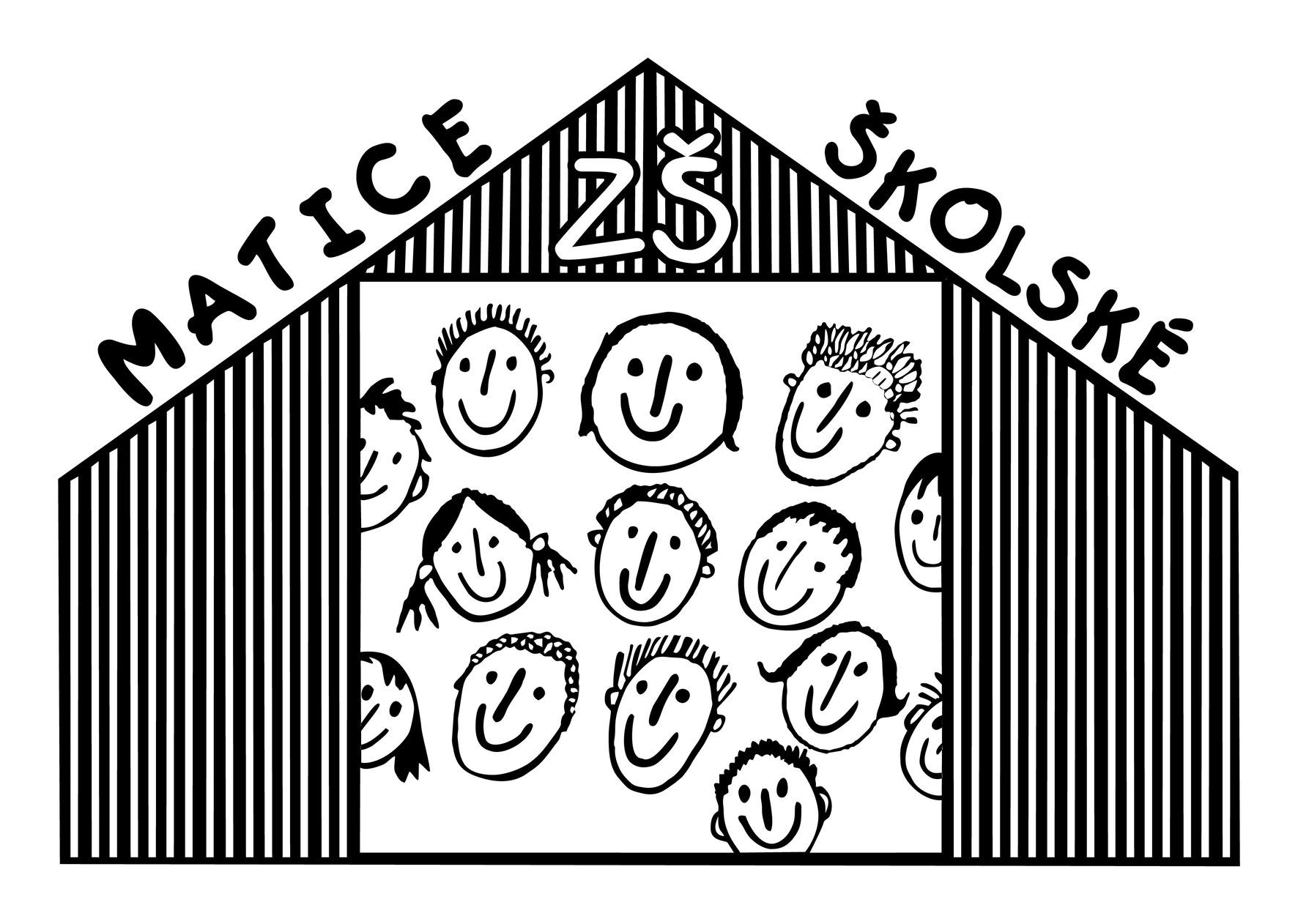 Datum vystavení: 2.12.2020Externí číslo:Základní škola, Matice školské 3, České Budějo ul.Matice školské 337003  České Budějovice	PRESTIGE PHOTO s.r.o.ČRIČO:	00581631	Blattného 2342/15DIČ:	158 00  Praha 13ADRESA SÍDLA:	Částka k úhradě v CZK	67 290,00...........................................................................	..................................................................................................................................Razítko a podpis:	Převzal(a), dne:	1 z 1ODBĚRATEL:DODAVATEL:Zákaznické číslo: PRESTIGE PHOTO s.r.o.Blattného 2342/15158 00  Praha 13IČO: DIČ:27163105CZ2716310527163105CZ2716310527163105CZ27163105KódPředmět plněníMnožství / j.	Cena za MJCena celkem (v CZK)Cena celkem (v CZK)Cena celkem (v CZK)Objednáváme u Vás:Školní fotografie 1-5 TŘ.	1	67 290,00067 290,0067 290,0067 290,00Částky v CZKCelkemCelkemCelkem67 290,00ZaokrouhleníZaokrouhleníZaokrouhlení0,00